                         操作文档（仅针对win10 32位操作系统）如操作电脑的操作系统是WIN10 32位，在安装客户端之前，请完成以下设置：如果客户端电脑是win10 32操作系统的时候，安装GDCA  4.09客户端之前，需进行如下设置【开始菜单】【设置】【更新和安全】【Windows Defender】【实时保护】，关闭即可！如下图所示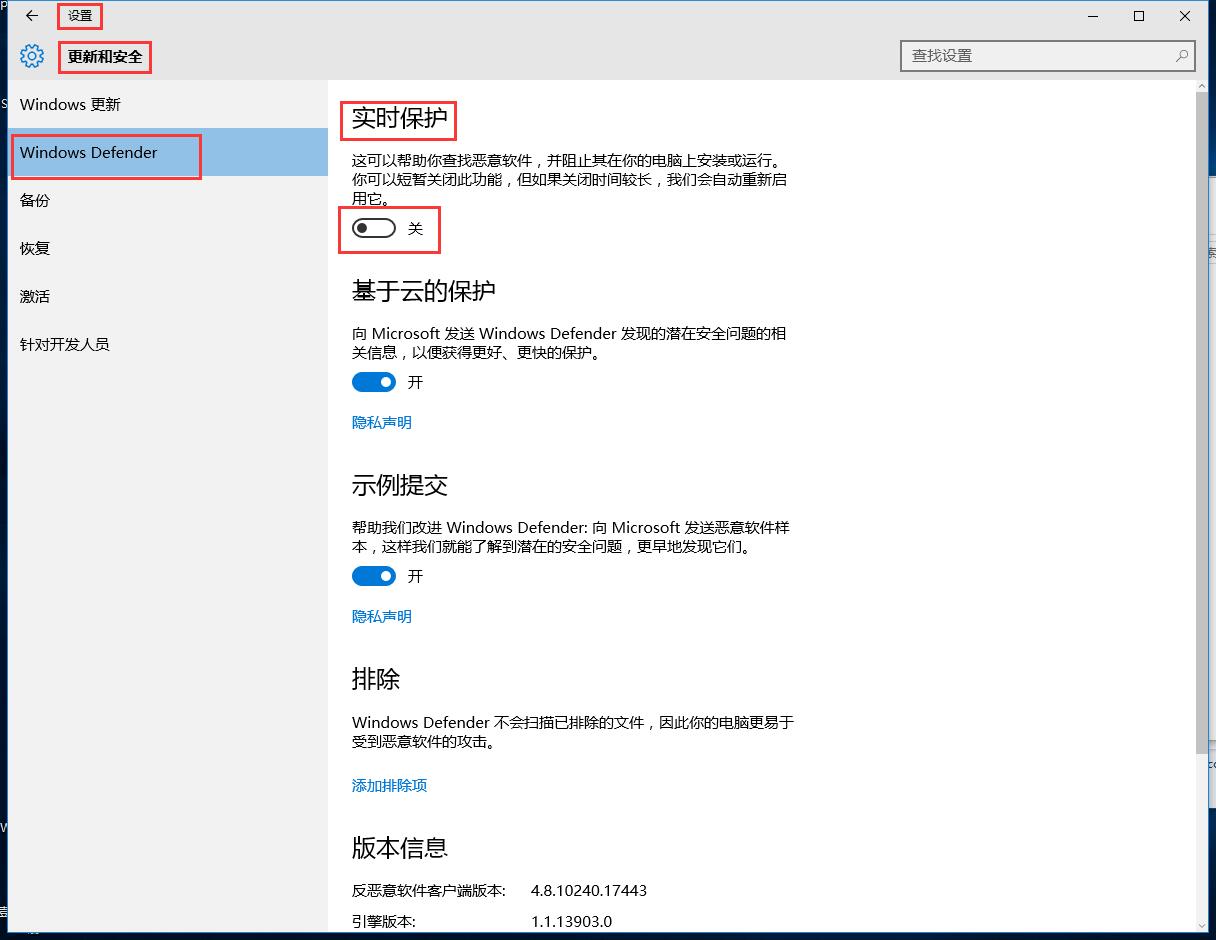 